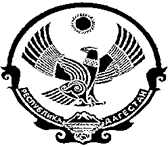 РЕСПУБЛИКА ДАГЕСТАНМУНИЦИПАЛЬНЫЙ РАЙОН «ЦУНТИНСКИЙ РАЙОН»368412, с. Кидеро, Цунтинский район РД                                E-mail: mo_cunta@mail.ru тел. 55-06-25, факс 55-06-35(36) от 15.03.2016 г.                                                                                               №____________ПОСТАНОВЛЕНИЕ № 45 «Об утверждении штатных нормативов руководителей, специалистов, технических исполнителей (учебно-вспомогательного персонала), относимых к категории служащих и рабочих для муниципальных образовательных учреждений МР «Цунтинский район» и о сокращении штатов»В целях совершенствования образовательного процесса и эффективного использования бюджетных средств, необходимых для реализации основных общеобразовательных программ в общеобразовательных организациях, в соответствии с Федеральным законом «Об образовании в Российской Федерации», Федеральным законом «Об общих принципах организации местного самоуправления в Российской Федерации», Законом Республики Дагестан «Об образовании в Республике Дагестан», Законом Республики Дагестан» от 30 декабря 2013 года № 109 «О методике распределения субвенций из республиканского бюджета Республики Дагестан, предоставляемых местным бюджетам на обеспечение прав граждан на получение общедоступного и бесплатного дошкольного, начального общего, основного общего, среднего общего образования в муниципальных общеобразовательных организациях, обеспечение дополнительного образования детей в муниципальных общеобразовательных организациях» и Уставом муниципального района «Цунтинский район» Республики Дагестан  п о с т а н о в л я ю:Утвердить и ввести в действие с 15 марта 2016 года штатные нормативы руководителей, специалистов, технических исполнителей (учебно-вспомогательного персонала), относимых к категории служащих и рабочих для муниципальных образовательных учреждений, по нормативам.В филиалах образовательных учреждений (НОШ) довести должности: - уборщик служебных помещений-истопник до 0,5 единиц;- сторож до 0,5 единиц;- в филиале образовательного учреждения (ДОУ Патриотка) МКОУ Хутрахская СОШ довести должность сторожа до 0,5 единиц; В образовательных учреждениях СОШ и ООШ довести должности:- дворника до 0,5 и рабочего по комплексному обслуживанию и ремонту здания до 0,5 единиц, кроме Кидеринский и Ретлобской СОШ;- должность учителя ПДО до 0,5 единиц в МКОУ «Хупринская СОШ»;- должность учителя ГПД до 0,5 единиц в МКОУ «Мококская СОШ»;- довести в МКОУ «Ретлобская СОШ» должность уборщицы до 4 единиц;	- довести в МКОУ «Мекали СОШ» должность уборщицы до 2,5 единиц;- довести в МКОУ «Мекали СОШ» должность истопника до 1,5 единиц;- довести в МКОУ «Шаури СОШ» должность уборщицы до 3 единиц;- довести в МКОУ «Сагадинская СОШ» должность повара до 0,5 единиц;Муниципальному казенному учреждению «Управление образования и молодежной политики» МР «Цунтинский район»:2.1. Провести организационно-методическую работу с подведомственными учреждениями по вопросам внедрения штатных нормативов, утвержденных настоящим постановлением.2.2. Разработать и осуществить мероприятия по приведению штатных расписаний муниципальных образовательных учреждений, финансируемых из бюджета, в соответствие со штатными нормативами, утвержденными настоящим постановлением.3. Муниципальному казенному учреждению «Централизованная бухгалтерия» МР «Цунтинский район» и Финансово-бюджетному отделу МР «Цунтинский район» организовать работу по уточнению сметы доходов и расходов на 2016 год в муниципальных образовательных учреждениях, в части расходов на оплату труда на основе штатных нормативов.4. С 15 мая 2016 года произвести сокращение штатов и исключить из штатного расписания следующие должности: - должность электрика в МКОУ «Шаитлинская СОШ и Сагадинская СОШ»;- должность заместителя по ИКТ в МКОУ «Шаитлинская, Генухская и Хутрахская СОШ;- должность гардеробщика в МКОУ «Мококская СОШ».Руководителям образовательных учреждений, во исполнение ст. ст. 179 и 180 ТК РФ:4.1. Направить информацию о предстоящем увольнении работников в полном объеме (в цифровом выражении) не менее чем за 2 месяца до начала увольнения профсоюзному органу;4.2. Письменно и под расписку предупредить высвобождаемых работников не менее чем за два месяца о предстоящем увольнении по сокращению штата и о существенном изменении условий труда с указанием конкретной даты увольнения (в случае переноса даты увольнения на более поздний срок, работник должен быть заранее об этом письменно предупрежден);4.3. Направить в выборный профсоюзный орган проекты приказов на увольнение высвобождаемых работников с копией настоящего постановления для получения мотивированного мнения выборного профсоюзного органа на расторжение трудового договора в соответствии с п. 2 ст. 81 ТК РФ с работником, являющимся членом профсоюза, (принять к сведению, что мотивированное решение профсоюзного органа должно быть получено до наступления даты увольнения, а трудовой договор может быть расторгнут не позднее одного месяца со дня получения мотивированного мнения выборного профсоюзного органа);4.4. Увольнение высвобождаемых работников произвести в установленном порядке с соблюдением гарантий и компенсаций работников согласно ТК РФ.5. Руководителям учреждений, организаций, в которых намечается сокращение численности штатных единиц, произвести соответствующие изменения в штатные расписания и представить на утверждение;  5.1. Уведомить ГКУ РД «Центр занятости населения» в Цунтинском районе о предстоящих сокращениях.6. Опубликовать данное Постановление в СМИ МР «Цунтинский район».7. Контроль за исполнением данного постановления возложить на зам. главы МР «Цунтинский район» Абдулаева М.А. Глава                                                                    П.Ш. Магомединов